Audiencia pública de Rendición de CuentasIndustria Licorera de Caldas                    Primer semestre vigencia de 2015Formato de inscripción para las propuestas presentadas por la Sociedad CivilFecha de inscripción _____________________________________Nombre del Representante Legal _______________________________________________________Nombre de la Empresa ____________________________________Nombre de la propuesta_______________________________________________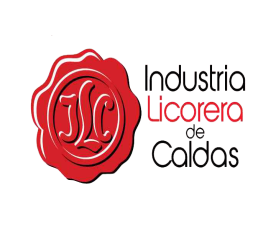 Correo: rendiciondecuentas@ilc.com.co